1.1. Описание услуги1.1. Описание услуги1.1. Описание услуги1.1. Описание услуги1.1. Описание услуги1.1. Описание услуги1.1. Описание услугиВ рамках предоставления ИТ услуги осуществляется: Предоставление пользователям централизованного удаленного доступа к корпоративным информационным системам и вычислительным ресурсам из КСПД и через сеть Интернет (для организаций вне КСПД) в виде терминальных сессий с использованием ИС «Родос» (приказ ГК «Росатом» «Об информационной системе «Система терминального доступа к корпоративным информационным системам» («Росатом Доступ» – «Родос»)» от 27.12.2022 № 1/1791-П). В рамках предоставления ИТ услуги осуществляется: Предоставление пользователям централизованного удаленного доступа к корпоративным информационным системам и вычислительным ресурсам из КСПД и через сеть Интернет (для организаций вне КСПД) в виде терминальных сессий с использованием ИС «Родос» (приказ ГК «Росатом» «Об информационной системе «Система терминального доступа к корпоративным информационным системам» («Росатом Доступ» – «Родос»)» от 27.12.2022 № 1/1791-П). В рамках предоставления ИТ услуги осуществляется: Предоставление пользователям централизованного удаленного доступа к корпоративным информационным системам и вычислительным ресурсам из КСПД и через сеть Интернет (для организаций вне КСПД) в виде терминальных сессий с использованием ИС «Родос» (приказ ГК «Росатом» «Об информационной системе «Система терминального доступа к корпоративным информационным системам» («Росатом Доступ» – «Родос»)» от 27.12.2022 № 1/1791-П). В рамках предоставления ИТ услуги осуществляется: Предоставление пользователям централизованного удаленного доступа к корпоративным информационным системам и вычислительным ресурсам из КСПД и через сеть Интернет (для организаций вне КСПД) в виде терминальных сессий с использованием ИС «Родос» (приказ ГК «Росатом» «Об информационной системе «Система терминального доступа к корпоративным информационным системам» («Росатом Доступ» – «Родос»)» от 27.12.2022 № 1/1791-П). В рамках предоставления ИТ услуги осуществляется: Предоставление пользователям централизованного удаленного доступа к корпоративным информационным системам и вычислительным ресурсам из КСПД и через сеть Интернет (для организаций вне КСПД) в виде терминальных сессий с использованием ИС «Родос» (приказ ГК «Росатом» «Об информационной системе «Система терминального доступа к корпоративным информационным системам» («Росатом Доступ» – «Родос»)» от 27.12.2022 № 1/1791-П). В рамках предоставления ИТ услуги осуществляется: Предоставление пользователям централизованного удаленного доступа к корпоративным информационным системам и вычислительным ресурсам из КСПД и через сеть Интернет (для организаций вне КСПД) в виде терминальных сессий с использованием ИС «Родос» (приказ ГК «Росатом» «Об информационной системе «Система терминального доступа к корпоративным информационным системам» («Росатом Доступ» – «Родос»)» от 27.12.2022 № 1/1791-П). В рамках предоставления ИТ услуги осуществляется: Предоставление пользователям централизованного удаленного доступа к корпоративным информационным системам и вычислительным ресурсам из КСПД и через сеть Интернет (для организаций вне КСПД) в виде терминальных сессий с использованием ИС «Родос» (приказ ГК «Росатом» «Об информационной системе «Система терминального доступа к корпоративным информационным системам» («Росатом Доступ» – «Родос»)» от 27.12.2022 № 1/1791-П). 1.2. Способ подключения к ИТ-системе (если необходимо и в зависимости от технической возможности организации)1.2. Способ подключения к ИТ-системе (если необходимо и в зависимости от технической возможности организации)1.2. Способ подключения к ИТ-системе (если необходимо и в зависимости от технической возможности организации)1.2. Способ подключения к ИТ-системе (если необходимо и в зависимости от технической возможности организации)1.2. Способ подключения к ИТ-системе (если необходимо и в зависимости от технической возможности организации)1.2. Способ подключения к ИТ-системе (если необходимо и в зависимости от технической возможности организации)1.2. Способ подключения к ИТ-системе (если необходимо и в зависимости от технической возможности организации)	Прямая ссылка на Web-ресурс из КСПД	Прямая ссылка на Web-ресурс из сети интернет (требуется СКЗИ на АРМ и токен с сертификатом пользователя, выданный Корпоративным удостоверяющим центром)	Другой способ ________________________________________________	Прямая ссылка на Web-ресурс из КСПД	Прямая ссылка на Web-ресурс из сети интернет (требуется СКЗИ на АРМ и токен с сертификатом пользователя, выданный Корпоративным удостоверяющим центром)	Другой способ ________________________________________________	Прямая ссылка на Web-ресурс из КСПД	Прямая ссылка на Web-ресурс из сети интернет (требуется СКЗИ на АРМ и токен с сертификатом пользователя, выданный Корпоративным удостоверяющим центром)	Другой способ ________________________________________________	Прямая ссылка на Web-ресурс из КСПД	Прямая ссылка на Web-ресурс из сети интернет (требуется СКЗИ на АРМ и токен с сертификатом пользователя, выданный Корпоративным удостоверяющим центром)	Другой способ ________________________________________________	Прямая ссылка на Web-ресурс из КСПД	Прямая ссылка на Web-ресурс из сети интернет (требуется СКЗИ на АРМ и токен с сертификатом пользователя, выданный Корпоративным удостоверяющим центром)	Другой способ ________________________________________________	Прямая ссылка на Web-ресурс из КСПД	Прямая ссылка на Web-ресурс из сети интернет (требуется СКЗИ на АРМ и токен с сертификатом пользователя, выданный Корпоративным удостоверяющим центром)	Другой способ ________________________________________________	Прямая ссылка на Web-ресурс из КСПД	Прямая ссылка на Web-ресурс из сети интернет (требуется СКЗИ на АРМ и токен с сертификатом пользователя, выданный Корпоративным удостоверяющим центром)	Другой способ ________________________________________________1.3. Группа корпоративных бизнес-процессов / сценариев, поддерживаемых в рамках услуги   1.3. Группа корпоративных бизнес-процессов / сценариев, поддерживаемых в рамках услуги   1.3. Группа корпоративных бизнес-процессов / сценариев, поддерживаемых в рамках услуги   1.3. Группа корпоративных бизнес-процессов / сценариев, поддерживаемых в рамках услуги   1.3. Группа корпоративных бизнес-процессов / сценариев, поддерживаемых в рамках услуги   1.3. Группа корпоративных бизнес-процессов / сценариев, поддерживаемых в рамках услуги   1.3. Группа корпоративных бизнес-процессов / сценариев, поддерживаемых в рамках услуги    - Для данной услуги не применяется - Для данной услуги не применяется - Для данной услуги не применяется - Для данной услуги не применяется - Для данной услуги не применяется - Для данной услуги не применяется - Для данной услуги не применяется1.4. Интеграция с корпоративными ИТ-системами1.4. Интеграция с корпоративными ИТ-системами1.4. Интеграция с корпоративными ИТ-системами1.4. Интеграция с корпоративными ИТ-системами1.4. Интеграция с корпоративными ИТ-системами1.4. Интеграция с корпоративными ИТ-системами1.4. Интеграция с корпоративными ИТ-системамиИТ-системаГруппа процессовГруппа процессовГруппа процессовГруппа процессовГруппа процессов - Для данной услуги не применяется
  - Для данной услуги не применяется
  - Для данной услуги не применяется
  - Для данной услуги не применяется
  - Для данной услуги не применяется
 1.5. Интеграция с внешними ИТ-системами1.5. Интеграция с внешними ИТ-системами1.5. Интеграция с внешними ИТ-системами1.5. Интеграция с внешними ИТ-системами1.5. Интеграция с внешними ИТ-системами1.5. Интеграция с внешними ИТ-системами1.5. Интеграция с внешними ИТ-системамиИТ-системаГруппа процессовГруппа процессовГруппа процессовГруппа процессовГруппа процессов - Для данной услуги не применяется
 - Для данной услуги не применяется
 - Для данной услуги не применяется
 - Для данной услуги не применяется
 - Для данной услуги не применяется
1.6. Перечень работ, оказываемых в рамках услуги1.6. Перечень работ, оказываемых в рамках услуги1.6. Перечень работ, оказываемых в рамках услуги1.6. Перечень работ, оказываемых в рамках услуги1.6. Перечень работ, оказываемых в рамках услуги1.6. Перечень работ, оказываемых в рамках услуги1.6. Перечень работ, оказываемых в рамках услугиЦентр поддержки пользователей- Прием, обработка, регистрация и маршрутизация поступающих обращений от пользователей;- Первичный анализ листов исполнения.- Прием, обработка, регистрация и маршрутизация поступающих обращений от пользователей;- Первичный анализ листов исполнения.- Прием, обработка, регистрация и маршрутизация поступающих обращений от пользователей;- Первичный анализ листов исполнения.- Прием, обработка, регистрация и маршрутизация поступающих обращений от пользователей;- Первичный анализ листов исполнения.- Прием, обработка, регистрация и маршрутизация поступающих обращений от пользователей;- Первичный анализ листов исполнения.Функциональная поддержка- Предоставление пользователям защищенного удаленного доступа к корпоративным информационным системам из КСПД и через сеть Интернет (для организаций вне КСПД) в виде терминальных сессий с использованием системы терминального доступа, расположенной в корпоративном ЦОД;- Консультации пользователей в части подключения к системе;- Актуализация технической документации и необходимых справочных материалов (Инструкции, FAQ, описания);- Диагностика и устранение возникающих инцидентов и проблем в рамках поступающих обращений.- Предоставление пользователям защищенного удаленного доступа к корпоративным информационным системам из КСПД и через сеть Интернет (для организаций вне КСПД) в виде терминальных сессий с использованием системы терминального доступа, расположенной в корпоративном ЦОД;- Консультации пользователей в части подключения к системе;- Актуализация технической документации и необходимых справочных материалов (Инструкции, FAQ, описания);- Диагностика и устранение возникающих инцидентов и проблем в рамках поступающих обращений.- Предоставление пользователям защищенного удаленного доступа к корпоративным информационным системам из КСПД и через сеть Интернет (для организаций вне КСПД) в виде терминальных сессий с использованием системы терминального доступа, расположенной в корпоративном ЦОД;- Консультации пользователей в части подключения к системе;- Актуализация технической документации и необходимых справочных материалов (Инструкции, FAQ, описания);- Диагностика и устранение возникающих инцидентов и проблем в рамках поступающих обращений.- Предоставление пользователям защищенного удаленного доступа к корпоративным информационным системам из КСПД и через сеть Интернет (для организаций вне КСПД) в виде терминальных сессий с использованием системы терминального доступа, расположенной в корпоративном ЦОД;- Консультации пользователей в части подключения к системе;- Актуализация технической документации и необходимых справочных материалов (Инструкции, FAQ, описания);- Диагностика и устранение возникающих инцидентов и проблем в рамках поступающих обращений.- Предоставление пользователям защищенного удаленного доступа к корпоративным информационным системам из КСПД и через сеть Интернет (для организаций вне КСПД) в виде терминальных сессий с использованием системы терминального доступа, расположенной в корпоративном ЦОД;- Консультации пользователей в части подключения к системе;- Актуализация технической документации и необходимых справочных материалов (Инструкции, FAQ, описания);- Диагностика и устранение возникающих инцидентов и проблем в рамках поступающих обращений.Поддержка интеграционных процессовДля данной услуги не применяетсяДля данной услуги не применяетсяДля данной услуги не применяетсяДля данной услуги не применяетсяДля данной услуги не применяетсяИТ-инфраструктура- Анализ и диагностика сбоев или неисправностей, связанных с некорректной работой программного обеспечения;- Устранение сбоев или неисправностей, связанных с некорректной работой программного обеспечения;- Подготовка изменений программного обеспечения;- Выполнение работ по Изменению конфигурации программного обеспечения;- Выполнение работ по тестированию изменений конфигурации программного обеспечения;- Выполнение работ по восстановлению исходного состояния конфигурации программного обеспечения;- Выполнение установленного списка регламентных работ по программному обеспечению в соответствии с планом:	Просмотр и анализ сообщений журналов;	Установка программных обновлений;	Периодический перезапуск.- Функциональная диагностика;- Расследование и диагностика массовых сбоев и неисправностей программного обеспечения;- Описание не устранённых неисправностей и временных (обходных) решений;- Выполнение работ по разрешению проблем с программным обеспечением;- Планирование, управление и мониторинг доступности ресурсов программного обеспечения;- Обеспечение выполнения требований и стандартов по защите данных при эксплуатации программного обеспечения;- Добавление, удаление, разграничение прав доступа к программному обеспечению.- Анализ и диагностика сбоев или неисправностей, связанных с некорректной работой программного обеспечения;- Устранение сбоев или неисправностей, связанных с некорректной работой программного обеспечения;- Подготовка изменений программного обеспечения;- Выполнение работ по Изменению конфигурации программного обеспечения;- Выполнение работ по тестированию изменений конфигурации программного обеспечения;- Выполнение работ по восстановлению исходного состояния конфигурации программного обеспечения;- Выполнение установленного списка регламентных работ по программному обеспечению в соответствии с планом:	Просмотр и анализ сообщений журналов;	Установка программных обновлений;	Периодический перезапуск.- Функциональная диагностика;- Расследование и диагностика массовых сбоев и неисправностей программного обеспечения;- Описание не устранённых неисправностей и временных (обходных) решений;- Выполнение работ по разрешению проблем с программным обеспечением;- Планирование, управление и мониторинг доступности ресурсов программного обеспечения;- Обеспечение выполнения требований и стандартов по защите данных при эксплуатации программного обеспечения;- Добавление, удаление, разграничение прав доступа к программному обеспечению.- Анализ и диагностика сбоев или неисправностей, связанных с некорректной работой программного обеспечения;- Устранение сбоев или неисправностей, связанных с некорректной работой программного обеспечения;- Подготовка изменений программного обеспечения;- Выполнение работ по Изменению конфигурации программного обеспечения;- Выполнение работ по тестированию изменений конфигурации программного обеспечения;- Выполнение работ по восстановлению исходного состояния конфигурации программного обеспечения;- Выполнение установленного списка регламентных работ по программному обеспечению в соответствии с планом:	Просмотр и анализ сообщений журналов;	Установка программных обновлений;	Периодический перезапуск.- Функциональная диагностика;- Расследование и диагностика массовых сбоев и неисправностей программного обеспечения;- Описание не устранённых неисправностей и временных (обходных) решений;- Выполнение работ по разрешению проблем с программным обеспечением;- Планирование, управление и мониторинг доступности ресурсов программного обеспечения;- Обеспечение выполнения требований и стандартов по защите данных при эксплуатации программного обеспечения;- Добавление, удаление, разграничение прав доступа к программному обеспечению.- Анализ и диагностика сбоев или неисправностей, связанных с некорректной работой программного обеспечения;- Устранение сбоев или неисправностей, связанных с некорректной работой программного обеспечения;- Подготовка изменений программного обеспечения;- Выполнение работ по Изменению конфигурации программного обеспечения;- Выполнение работ по тестированию изменений конфигурации программного обеспечения;- Выполнение работ по восстановлению исходного состояния конфигурации программного обеспечения;- Выполнение установленного списка регламентных работ по программному обеспечению в соответствии с планом:	Просмотр и анализ сообщений журналов;	Установка программных обновлений;	Периодический перезапуск.- Функциональная диагностика;- Расследование и диагностика массовых сбоев и неисправностей программного обеспечения;- Описание не устранённых неисправностей и временных (обходных) решений;- Выполнение работ по разрешению проблем с программным обеспечением;- Планирование, управление и мониторинг доступности ресурсов программного обеспечения;- Обеспечение выполнения требований и стандартов по защите данных при эксплуатации программного обеспечения;- Добавление, удаление, разграничение прав доступа к программному обеспечению.- Анализ и диагностика сбоев или неисправностей, связанных с некорректной работой программного обеспечения;- Устранение сбоев или неисправностей, связанных с некорректной работой программного обеспечения;- Подготовка изменений программного обеспечения;- Выполнение работ по Изменению конфигурации программного обеспечения;- Выполнение работ по тестированию изменений конфигурации программного обеспечения;- Выполнение работ по восстановлению исходного состояния конфигурации программного обеспечения;- Выполнение установленного списка регламентных работ по программному обеспечению в соответствии с планом:	Просмотр и анализ сообщений журналов;	Установка программных обновлений;	Периодический перезапуск.- Функциональная диагностика;- Расследование и диагностика массовых сбоев и неисправностей программного обеспечения;- Описание не устранённых неисправностей и временных (обходных) решений;- Выполнение работ по разрешению проблем с программным обеспечением;- Планирование, управление и мониторинг доступности ресурсов программного обеспечения;- Обеспечение выполнения требований и стандартов по защите данных при эксплуатации программного обеспечения;- Добавление, удаление, разграничение прав доступа к программному обеспечению.Модификация ИТ-системыДля данной услуги не применяетсяДля данной услуги не применяетсяДля данной услуги не применяетсяДля данной услуги не применяетсяДля данной услуги не применяется1.7. Наименование и место хранения пользовательской документации:1.7. Наименование и место хранения пользовательской документации:1.7. Наименование и место хранения пользовательской документации:1.7. Наименование и место хранения пользовательской документации:1.7. Наименование и место хранения пользовательской документации:1.7. Наименование и место хранения пользовательской документации:1.7. Наименование и место хранения пользовательской документации:	ИТ-системаПуть: … → …Путь: … → …Путь: … → …Путь: … → …Путь: … → …	Портал Госкорпорации «Росатом»Путь: … → …Путь: … → …Путь: … → …Путь: … → …Путь: … → …	Иное местоПуть: … → …Путь: … → …Путь: … → …Путь: … → …Путь: … → …	Иное местоПуть: … → …Путь: … → …Путь: … → …Путь: … → …Путь: … → …	Иное местоПуть: … → …Путь: … → …Путь: … → …Путь: … → …Путь: … → …1.8. Ограничения по оказанию услуги1.8. Ограничения по оказанию услуги1.8. Ограничения по оказанию услуги1.8. Ограничения по оказанию услуги1.8. Ограничения по оказанию услуги1.8. Ограничения по оказанию услуги1.8. Ограничения по оказанию услугиОбщие ограничения и требования:• Пользователь должен иметь базовый уровень подготовки в работе с ПК;• АРМ должно располагаться в АСЗИ;• На АРМ должна быть установлена ОС Windows 10 или Astra Linux;• Для доступа из АСЗИ через сеть Интернет на ПК должна быть установлена клиентская ОС Windows 10, браузер Internet Explorer 11 или Яндекс Браузер, КриптоПро CSP версии не ниже 4.0 с активной лицензией, у пользователя должен быть токен с сертификатом пользователя, выданный Корпоративным удостоверяющим центром;• Доступ с ОС Astra Linux должен быть настроен в соответствии требованиями;• Оборудование эксплуатируется в условиях, соответствующих требованиям производителя данного оборудования.Общие ограничения и требования:• Пользователь должен иметь базовый уровень подготовки в работе с ПК;• АРМ должно располагаться в АСЗИ;• На АРМ должна быть установлена ОС Windows 10 или Astra Linux;• Для доступа из АСЗИ через сеть Интернет на ПК должна быть установлена клиентская ОС Windows 10, браузер Internet Explorer 11 или Яндекс Браузер, КриптоПро CSP версии не ниже 4.0 с активной лицензией, у пользователя должен быть токен с сертификатом пользователя, выданный Корпоративным удостоверяющим центром;• Доступ с ОС Astra Linux должен быть настроен в соответствии требованиями;• Оборудование эксплуатируется в условиях, соответствующих требованиям производителя данного оборудования.Общие ограничения и требования:• Пользователь должен иметь базовый уровень подготовки в работе с ПК;• АРМ должно располагаться в АСЗИ;• На АРМ должна быть установлена ОС Windows 10 или Astra Linux;• Для доступа из АСЗИ через сеть Интернет на ПК должна быть установлена клиентская ОС Windows 10, браузер Internet Explorer 11 или Яндекс Браузер, КриптоПро CSP версии не ниже 4.0 с активной лицензией, у пользователя должен быть токен с сертификатом пользователя, выданный Корпоративным удостоверяющим центром;• Доступ с ОС Astra Linux должен быть настроен в соответствии требованиями;• Оборудование эксплуатируется в условиях, соответствующих требованиям производителя данного оборудования.Общие ограничения и требования:• Пользователь должен иметь базовый уровень подготовки в работе с ПК;• АРМ должно располагаться в АСЗИ;• На АРМ должна быть установлена ОС Windows 10 или Astra Linux;• Для доступа из АСЗИ через сеть Интернет на ПК должна быть установлена клиентская ОС Windows 10, браузер Internet Explorer 11 или Яндекс Браузер, КриптоПро CSP версии не ниже 4.0 с активной лицензией, у пользователя должен быть токен с сертификатом пользователя, выданный Корпоративным удостоверяющим центром;• Доступ с ОС Astra Linux должен быть настроен в соответствии требованиями;• Оборудование эксплуатируется в условиях, соответствующих требованиям производителя данного оборудования.Общие ограничения и требования:• Пользователь должен иметь базовый уровень подготовки в работе с ПК;• АРМ должно располагаться в АСЗИ;• На АРМ должна быть установлена ОС Windows 10 или Astra Linux;• Для доступа из АСЗИ через сеть Интернет на ПК должна быть установлена клиентская ОС Windows 10, браузер Internet Explorer 11 или Яндекс Браузер, КриптоПро CSP версии не ниже 4.0 с активной лицензией, у пользователя должен быть токен с сертификатом пользователя, выданный Корпоративным удостоверяющим центром;• Доступ с ОС Astra Linux должен быть настроен в соответствии требованиями;• Оборудование эксплуатируется в условиях, соответствующих требованиям производителя данного оборудования.Общие ограничения и требования:• Пользователь должен иметь базовый уровень подготовки в работе с ПК;• АРМ должно располагаться в АСЗИ;• На АРМ должна быть установлена ОС Windows 10 или Astra Linux;• Для доступа из АСЗИ через сеть Интернет на ПК должна быть установлена клиентская ОС Windows 10, браузер Internet Explorer 11 или Яндекс Браузер, КриптоПро CSP версии не ниже 4.0 с активной лицензией, у пользователя должен быть токен с сертификатом пользователя, выданный Корпоративным удостоверяющим центром;• Доступ с ОС Astra Linux должен быть настроен в соответствии требованиями;• Оборудование эксплуатируется в условиях, соответствующих требованиям производителя данного оборудования.Общие ограничения и требования:• Пользователь должен иметь базовый уровень подготовки в работе с ПК;• АРМ должно располагаться в АСЗИ;• На АРМ должна быть установлена ОС Windows 10 или Astra Linux;• Для доступа из АСЗИ через сеть Интернет на ПК должна быть установлена клиентская ОС Windows 10, браузер Internet Explorer 11 или Яндекс Браузер, КриптоПро CSP версии не ниже 4.0 с активной лицензией, у пользователя должен быть токен с сертификатом пользователя, выданный Корпоративным удостоверяющим центром;• Доступ с ОС Astra Linux должен быть настроен в соответствии требованиями;• Оборудование эксплуатируется в условиях, соответствующих требованиям производителя данного оборудования.1.9. Норматив на поддержку1.9. Норматив на поддержку1.9. Норматив на поддержку1.9. Норматив на поддержку1.9. Норматив на поддержку1.9. Норматив на поддержку1.9. Норматив на поддержкуПодразделениеПредельное значение трудозатрат на поддержку 1 единицы объемного показателя по услуге (чел.мес.)Предельное значение трудозатрат на поддержку 1 единицы объемного показателя по услуге (чел.мес.)Предельное значение трудозатрат на поддержку 1 единицы объемного показателя по услуге (чел.мес.)Предельное значение трудозатрат на поддержку 1 единицы объемного показателя по услуге (чел.мес.)Предельное значение трудозатрат на поддержку 1 единицы объемного показателя по услуге (чел.мес.)Функциональная поддержкаПоддержка интеграционных процессовДля данной услуги не применяетсяДля данной услуги не применяетсяДля данной услуги не применяетсяДля данной услуги не применяетсяДля данной услуги не применяетсяИТ-инфраструктураДля данной услуги не применяетсяДля данной услуги не применяетсяДля данной услуги не применяетсяДля данной услуги не применяетсяДля данной услуги не применяетсяМодификация ИТ-системыДля данной услуги не применяетсяДля данной услуги не применяетсяДля данной услуги не применяетсяДля данной услуги не применяетсяДля данной услуги не применяется1.10. Дополнительные параметры оказания услуги1.10. Дополнительные параметры оказания услуги1.10. Дополнительные параметры оказания услуги1.10. Дополнительные параметры оказания услуги1.10. Дополнительные параметры оказания услуги1.10. Дополнительные параметры оказания услуги1.10. Дополнительные параметры оказания услуги1.10.1. Допустимый простой ИТ-ресурса в течении года, часов12 часов12 часов12 часов12 часов12 часов1.10.2. Срок хранения данных резервного копирования (в календарных днях)30 день30 день30 день30 день30 день1.10.3. Целевая точка восстановления ИТ-ресурса (RPO) (в рабочих часах)24 часов24 часов24 часов24 часов24 часов1.10.4. Целевое время восстановления ИТ-ресурса (RTO) (в рабочих часах)8 часов8 часов8 часов8 часов8 часов1.10.5. Обеспечение катастрофоустойчивости ИТ-ресурсаДаДаДаДаДа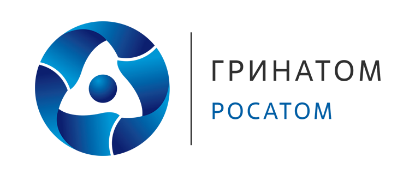 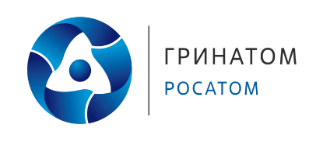 